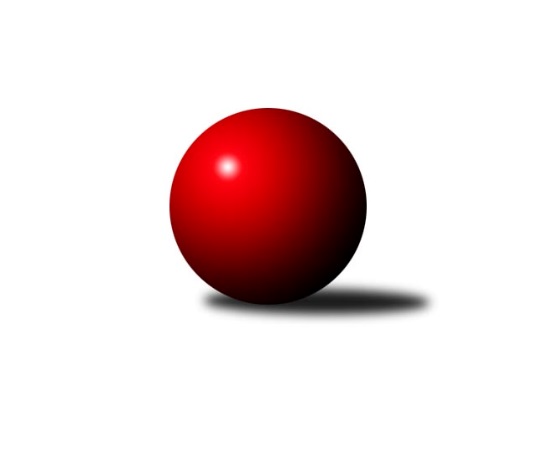 Č.6Ročník 2018/2019	14.10.2018Nejlepšího výkonu v tomto kole: 1262 dosáhlo družstvo: TJ Sokol Mistřín Jihomoravský KPD jih 2018/2019Výsledky 6. kolaSouhrnný přehled výsledků:TJ Sokol Mistřín 	- TJ Sokol Šanov 	3:1	1262:1107	4.5:1.5	14.10.SK Podlužan Prušánky 	- TJ Sokol Vracov B	4:0	1092:1017	5.0:1.0	14.10.SK Kuželky Dubňany 	- SK Baník Ratíškovice A	3:1	1113:1005	4.0:2.0	14.10.Tabulka družstev:	1.	TJ Sokol Mistřín	6	5	1	0	19.0 : 5.0 	27.0 : 9.0 	 1167	11	2.	SK Podlužan Prušánky	5	3	1	1	14.0 : 6.0 	20.0 : 10.0 	 1123	7	3.	TJ Sokol Šanov	5	3	0	2	12.0 : 8.0 	19.5 : 10.5 	 1126	6	4.	SK Kuželky Dubňany	5	3	0	2	11.0 : 9.0 	15.5 : 14.5 	 1094	6	5.	TJ Sokol Vracov B	5	2	0	3	7.0 : 13.0 	11.0 : 19.0 	 1063	4	6.	SK Baník Ratíškovice A	5	1	0	4	5.0 : 15.0 	7.0 : 23.0 	 1018	2	7.	SK Baník Ratíškovice B	5	0	0	5	4.0 : 16.0 	8.0 : 22.0 	 1034	0Podrobné výsledky kola:	 TJ Sokol Mistřín 	1262	3:1	1107	TJ Sokol Šanov 	Martin Šubrt	 	 209 	 208 		417 	 1.5:0.5 	 407 	 	199 	 208		Kristýna Blechová	Simona Maradová	 	 224 	 199 		423 	 1:1 	 426 	 	219 	 207		Petr Bakaj ml.	Petr Valášek	 	 217 	 205 		422 	 2:0 	 274 	 	151 	 123		David Růžičkarozhodčí: Ivan BlahaNejlepší výkon utkání: 426 - Petr Bakaj ml.	 SK Podlužan Prušánky 	1092	4:0	1017	TJ Sokol Vracov B	Libor Laca	 	 178 	 167 		345 	 2:0 	 324 	 	163 	 161		Michaela Škarecká	Martin Štrokay	 	 184 	 159 		343 	 1:1 	 341 	 	168 	 173		Adam Baťka	Radim Tesařík	 	 203 	 201 		404 	 2:0 	 352 	 	180 	 172		Stanislav Vacenovskýrozhodčí: Nejlepší výkon utkání: 404 - Radim Tesařík	 SK Kuželky Dubňany 	1113	3:1	1005	SK Baník Ratíškovice A	Tomáš Kubík	 	 167 	 160 		327 	 0:2 	 368 	 	184 	 184		Tomáš Květoň	Jaroslav Harca	 	 177 	 192 		369 	 2:0 	 335 	 	159 	 176		Vojtěch Toman	Aleš Zlatník	 	 206 	 211 		417 	 2:0 	 302 	 	135 	 167		Matěj Ingrrozhodčí: Jaroslav HarcaNejlepší výkon utkání: 417 - Aleš ZlatníkPořadí jednotlivců:	jméno hráče	družstvo	celkem	plné	dorážka	chyby	poměr kuž.	Maximum	1.	Tomáš Slížek 	SK Podlužan Prušánky 	436.83	304.3	132.5	4.0	3/3	(448)	2.	Petr Bakaj  ml.	TJ Sokol Šanov 	429.13	295.6	133.5	6.0	4/4	(461)	3.	Martina Nejedlíková 	TJ Sokol Vracov B	420.50	283.0	137.5	7.5	2/3	(446)	4.	Veronika Kaiserová 	TJ Sokol Vracov B	409.00	282.0	127.0	7.5	2/3	(431)	5.	Petr Valášek 	TJ Sokol Mistřín 	404.50	291.8	112.7	10.3	3/4	(447)	6.	Aleš Zlatník 	SK Kuželky Dubňany 	400.22	272.8	127.4	7.6	3/3	(436)	7.	Kristýna Blechová 	TJ Sokol Šanov 	399.75	283.9	115.9	11.1	4/4	(436)	8.	Radim Tesařík 	SK Podlužan Prušánky 	393.50	281.2	112.3	12.7	3/3	(425)	9.	Simona Maradová 	TJ Sokol Mistřín 	393.25	282.6	110.7	12.0	4/4	(445)	10.	Martin Šubrt 	TJ Sokol Mistřín 	387.17	279.0	108.2	12.5	4/4	(420)	11.	Tomáš Květoň 	SK Baník Ratíškovice A	380.00	272.3	107.7	15.7	3/4	(412)	12.	Martina Koplíková 	SK Baník Ratíškovice B	365.33	271.4	93.9	17.1	3/3	(386)	13.	Jaroslav Harca 	SK Kuželky Dubňany 	349.50	255.3	94.2	19.3	3/3	(369)	14.	Tomáš Kubík 	SK Kuželky Dubňany 	346.33	261.3	85.0	18.0	3/3	(363)	15.	Taťána Tomanová 	SK Baník Ratíškovice B	339.89	256.8	83.1	19.8	3/3	(363)	16.	Stanislav Vacenovský 	TJ Sokol Vracov B	338.25	250.8	87.5	20.0	2/3	(352)	17.	Vojtěch Toman 	SK Baník Ratíškovice A	337.63	255.3	82.4	17.1	4/4	(387)	18.	Kristýna Ševelová 	SK Baník Ratíškovice B	327.83	245.5	82.3	22.5	3/3	(371)	19.	Adam Baťka 	TJ Sokol Vracov B	323.00	240.6	82.4	19.4	3/3	(341)	20.	Michaela Škarecká 	TJ Sokol Vracov B	315.00	238.5	76.5	21.5	2/3	(324)	21.	Matěj Ingr 	SK Baník Ratíškovice A	306.00	232.3	73.8	21.8	4/4	(316)		Adam Podéšť 	SK Baník Ratíškovice A	383.00	279.0	104.0	11.0	1/4	(383)		Jan Toman 	SK Baník Ratíškovice A	348.00	250.0	98.0	18.0	1/4	(348)		Ludvík Vašulka 	TJ Sokol Mistřín 	348.00	261.0	87.0	20.5	2/4	(367)		Martin Štrokay 	SK Podlužan Prušánky 	343.00	254.0	89.0	14.0	1/3	(343)		Libor Laca 	SK Podlužan Prušánky 	341.50	250.5	91.0	21.5	1/3	(345)		Filip Černý 	SK Kuželky Dubňany 	333.00	254.0	79.0	17.0	1/3	(333)		Marie Kobylková 	SK Baník Ratíškovice B	332.00	234.0	98.0	11.0	1/3	(332)		Matěj Sabo 	TJ Sokol Šanov 	332.00	246.3	85.8	21.0	2/4	(361)		David Růžička 	TJ Sokol Šanov 	261.50	199.5	62.0	30.0	2/4	(274)Sportovně technické informace:Starty náhradníků:registrační číslo	jméno a příjmení 	datum startu 	družstvo	číslo startu25678	Radim Tesařík	14.10.2018	SK Podlužan Prušánky 	5x25674	Jaroslav Harca	14.10.2018	SK Kuželky Dubňany 	4x25634	Libor Laca	14.10.2018	SK Podlužan Prušánky 	5x25632	Martin Štrokay	14.10.2018	SK Podlužan Prušánky 	4x25623	David Růžička	14.10.2018	TJ Sokol Šanov 	2x25542	Matěj Ingr	14.10.2018	SK Baník Ratíškovice A	5x25501	Martin Šubrt	14.10.2018	TJ Sokol Mistřín 	6x25493	Kristýna Blechová	14.10.2018	TJ Sokol Šanov 	5x25457	Adam Baťka	14.10.2018	TJ Sokol Vracov B	5x25428	Stanislav Vacenovský	14.10.2018	TJ Sokol Vracov B	3x25312	Petr Bakaj ml.	14.10.2018	TJ Sokol Šanov 	5x25211	Aleš Zlatník	14.10.2018	SK Kuželky Dubňany 	5x25149	Tomáš Květoň	14.10.2018	SK Baník Ratíškovice A	4x25037	Michaela Škarecká	14.10.2018	TJ Sokol Vracov B	3x24848	Tomáš Kubík	14.10.2018	SK Kuželky Dubňany 	5x24524	Petr Valášek	14.10.2018	TJ Sokol Mistřín 	4x24369	Simona Maradová	14.10.2018	TJ Sokol Mistřín 	6x23868	Vojtěch Toman	14.10.2018	SK Baník Ratíškovice A	5x
Hráči dopsaní na soupisku:registrační číslo	jméno a příjmení 	datum startu 	družstvo	Program dalšího kola:7. kolo21.10.2018	ne	9:00	TJ Sokol Vracov B - SK Kuželky Dubňany 	21.10.2018	ne	10:00	SK Baník Ratíškovice A - SK Baník Ratíškovice B	21.10.2018	ne	10:15	TJ Sokol Šanov  - SK Podlužan Prušánky 	Nejlepší šestka kola - absolutněNejlepší šestka kola - absolutněNejlepší šestka kola - absolutněNejlepší šestka kola - absolutněNejlepší šestka kola - dle průměru kuželenNejlepší šestka kola - dle průměru kuželenNejlepší šestka kola - dle průměru kuželenNejlepší šestka kola - dle průměru kuželenNejlepší šestka kola - dle průměru kuželenPočetJménoNázev týmuVýkonPočetJménoNázev týmuPrůměr (%)Výkon5xPetr Bakaj ml.Šanov4264xAleš ZlatníkDubňany113.424174xSimona MaradováMistřín4235xPetr Bakaj ml.Šanov112.384263xPetr ValášekMistřín4224xSimona MaradováMistřín111.584234xAleš ZlatníkDubňany4173xPetr ValášekMistřín111.324223xMartin ŠubrtMistřín4173xMartin ŠubrtMistřín1104174xKristýna BlechováŠanov4073xRadim TesaříkPrušánky107.71404